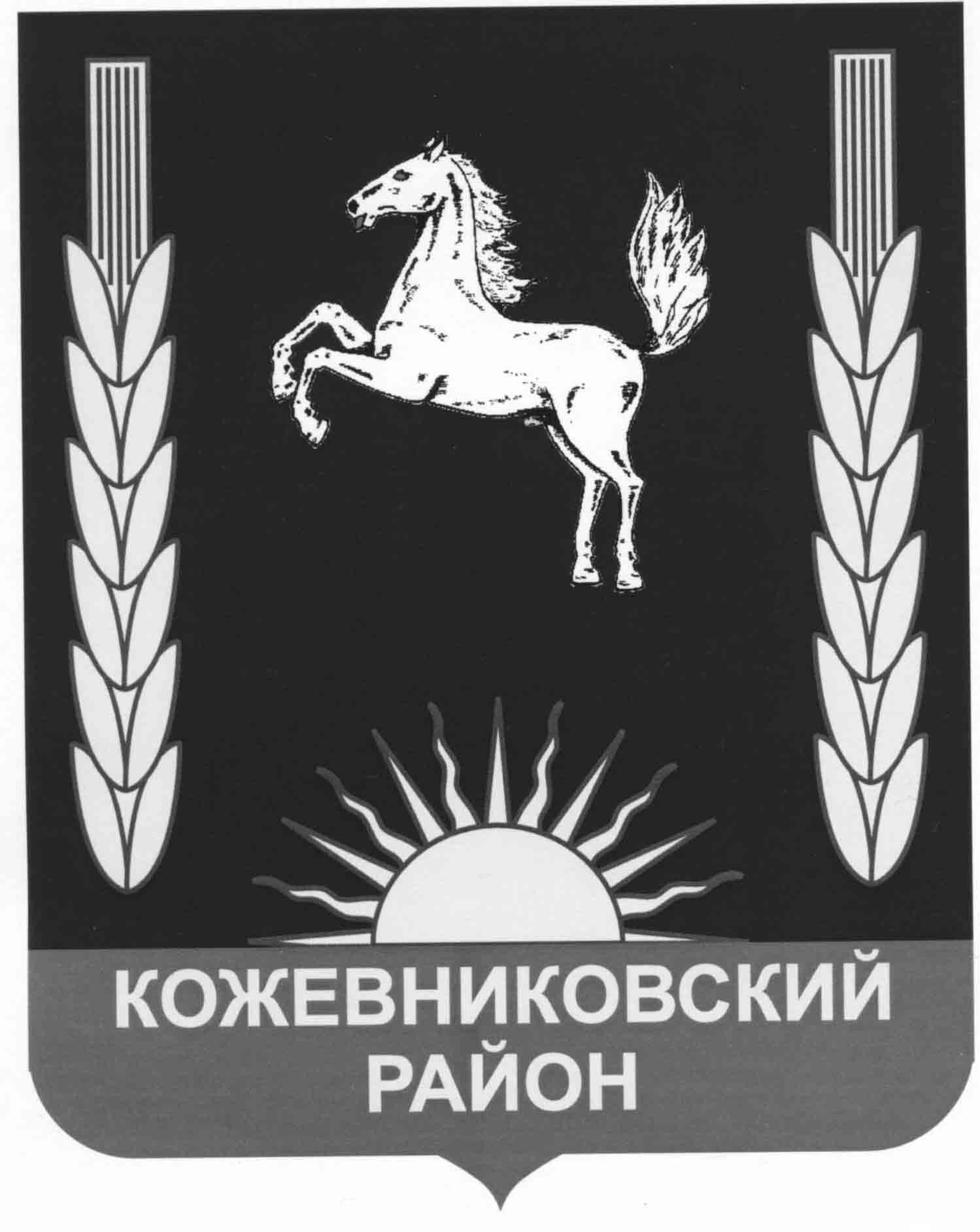 ДУМА  КОЖЕВНИКОВСКОГО  РАйОНА                                                           Решение                                                         _28.02.2023			                    с. Кожевниково				            № 161О внесении изменений в Решение Думы Кожевниковского района от 30.09.2021 № 60 «Об утверждении Положения о муниципальном контроле на автомобильном транспорте и в дорожном хозяйстве в муниципальном образовании «Кожевниковский район»В соответствии с Федеральным законом от 31 июля 2020 года № 248-ФЗ «О государственном контроле (надзоре) и муниципальном контроле», статьей 27 Устава муниципального образования «Кожевниковский район»ДУМА КОЖЕВНИКОВСКОГО РАЙОНА РЕШИЛА:Внести в Решение Думы Кожевниковского района от 30.09.2021 № 60 «Об утверждении Положения о муниципальном контроле на автомобильном транспорте и в дорожном хозяйстве в муниципальном образовании «Кожевниковский район» следующие изменения:пункт 5.2 изложить в следующей редакции: «установленных в отношении перевозок по муниципальным маршрутам регулярных перевозок в границах субъектов российской Федерации на автомобильном транспорте и в дорожном хозяйстве в области организации регулярных перевозок».Опубликовать настоящее решение в районной газете «Знамя труда» и разместить на официальном сайте органов местного самоуправления Кожевниковского района. Настоящее решение вступает в силу со дня его опубликования.Председатель Думы Кожевниковского района 					Т.А. Ромашова Глава Кожевниковского района 					           	                В.В. Кучер